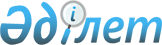 О проведении приписки граждан 1992 года рождения и старших призывных возрастов, не прошедших ранее приписку к призывному участку отдела по делам обороны Есильского района Северо-Казахстанской области
					
			Утративший силу
			
			
		
					Постановление акимата Есильского района Северо-Казахстанской области от 15 января 2009 года N 5. Зарегистрировано Управлением юстиции Есильского района Северо-Казахстанской области 20 января 2009 года N 13-6-108. Утратило силу в связи с истечением срока действия (письмо аппарата акима Есильского района Северо-Казахстанской области от 15 июня 2012 года N 02.04.05-11/361)      Сноска. Утратило силу в связи с истечением срока действия (письмо аппарата акима Есильского района Северо-Казахстанской области от 15.06.2012 N 02.04.05-11/361)       

В соответствии со статьей 17 Закона Республики Казахстан «О воинской обязанности и воинской службе», подпунктом 8) пункта 1 статьи 31 Закона Республики Казахстан «О местном государственном управлении в Республике Казахстан», главой 2 постановления Правительства Республики Казахстан от 5 мая 2006 года № 371 «Об утверждении Правил о порядке ведения воинского учета военнообязанных и призывников в Республике Казахстан», в целях принятия граждан мужского пола 1992 года рождения и граждан старших возрастов, не прошедших ранее приписку на воинский учет, определения их количества, годности к воинской службе и состояния здоровья, установление общеобразовательного уровня физической подготовленности, предварительного предназначения призывников, отбора кандидатов для подготовки по военно-техническим специальностям и поступления в военные учебные заведения, акимат района ПОСТАНОВЛЯЕТ:



      1. Приписку граждан 1992 года рождения и старших призывных возрастов, не прошедших ранее приписку, провести в январе-марте 2009 года в помещении призывного участка отдела по делам обороны Есильского района Северо-Казахстанской области, расположенного по улице Малышева, 50.



      2. Образовать Персональный состав комиссии по приписке граждан к призывному участку, согласно приложению 1.



      3. Приписку граждан к призывному участку осуществлять в соответствии с графиком, согласно приложению 2.



      4. Главному врачу районной поликлиники (Калиева С.С.- по согласованию):

      обеспечить призывной участок необходимыми инструментарием, медикаментами, медицинским и хозяйственным имуществом;

      назначить врачей-специалистов и лиц среднего медицинского персонала для медицинского освидетельствования граждан, подлежащих приписке;

      членов комиссии по приписке, врачей-специалистов и медицинских сестер, участвующих в работе медицинской комиссии освободить от основных обязанностей на период проведения приписки.



      5. Акимам сельских округов:

      представить в отдел по делам обороны списки допризывников, подлежащих приписке к призывным участкам;

      организовать и обеспечить в установленные сроки прибытие приписываемых лиц на пункт сбора.



      6. Начальнику отдела по делам обороны Есильского района (Сейткасымов Е.А.- по согласованию) до 1 апреля 2009 года представить акиму района информацию об итогах приписки граждан 1992 года рождения и старших призывных возрастов, не прошедших ранее приписку.



      7. Контроль за исполнением настоящего постановления возложить на заместителя акима района М.Т.Мукашева.



      8. Настоящее постановление вступает в силу со дня его государственной регистрации в органах юстиции Республики Казахстан и вводится в действие по истечению десяти календарных дней с момента первого официального опубликования в средствах массовой информации.      Аким Есильского района          В.Бубенко

Приложение 1

к постановлению акимата

Есильского района

от 15 января 2009 года

№ 5 Персональный состав комиссии по приписке

граждан к призывному участку   

Приложение 2

к постановлению акимата

Есильского района

от 15 января 2009 года График проведения

приписной комиссии по Есильскому району в 2009 году № 5 
					© 2012. РГП на ПХВ «Институт законодательства и правовой информации Республики Казахстан» Министерства юстиции Республики Казахстан
				Сейткасымов

Ербол Асылбаевич- председатель комиссии начальник отдела по делам обороны Есильского района (по согласованию)Муженбаев

Орал Заеденович- заместитель председателя комиссии, главный специалист по гражданской обороне и чрезвычайным ситуациям аппарата акима районаЧлены комиссииДопира

Татьяна Юрьевна- заместитель главного врача Есильской  районной поликлиники по лечебной работе (по согласованию)Жумабаев

Ерлан Думанович- заместитель начальника отдела внутренних дел Есильского района (по согласованию)Цыганова

Ольга Николаевна- медицинская сестра, секретарь комиссии№Наименование с/оКол-во

9.00

14.00Дни прохождения комиссии февральДни прохождения комиссии февральДни прохождения комиссии февральДни прохождения комиссии февральДни прохождения комиссии февральДни прохождения комиссии февраль№Наименование с/оКол-во

9.00

14.002-34-56-9 10-1112-1316-171Алматинский332Амангельдинский553Булакский 11114Бескудукский 885Волошинский10106Заградовский15157Заречный 778Ильинский 16169Корнеевский171710Николаевский9911Петровский181812Покровский67313613Тарангульский3314Явленский5314281115Ясновский 6616Спасовский1111Итого:259435050305036